开放学院委考课程和实践考核课程报考通知(2016年11月)各辅导员、开放学院学生：根据学院教学工作安排，学院委考课程和动漫设计与制作专科实践考核课程（广州校区）考试时间定于2017年1月14—15日。其他专业的实践考核课程定于2016年12月下旬，具体时间和考核方式由任课老师确定。为方便学生报考，现将学院委考课程和实践考核课程报考有关事项通知如下：一、委考课程和实践考核课程报考对象开放学院在校学生和离校三年内的学生（2012级、2013级、2014级学生）。二、委考课程和实践考核课程报考时间 2016年11月23—27日。三、委考课程和实践考核课程审核时间（教学部负责审核）2016年11月28日。特别提醒：学院审核报考数据后，考生不能再修改报考数据。四、委考课程和实践考核课程报考方式考生通过http://www.qidaedu.com/login.jsp（奇大教育）网站进行报考，具体报考课程流程见附件1和附件2。五、考生网上缴费时间和缴费标准2016年11月29—30日，每科次37元。六．委考课程和实践考核课程报考有关注意事项1、因学生所属校区教学代码不一样，开放学院（南海校区）和开放学院(广州校区)的学生不能在奇大教育系统跨城市报考，各校区开考课程情况见附表。2、根据学院教学管理规定和本次委考课程和实践考核课程开考情况，开放学院学生可自由选择本次开考的委考课程进行报考；开放学院高年级学生可自由选择本次开考的实践考核课程报考；开放学院低年级学生只能报考已开课的实践考核课程，不得报考高年级开考的实践考核课程。附件1：华南师范大学开放学院委考课程报考流程附件2：华南师范大学开放学院实践考核课程报考流程                                  华南师范大学开放学院2016年11月22日开放学院（广州校区）2017年1月委考课程开考情况一览表开放学院（广州校区）2017年1月实践考核课程开考情况一览表特别说明，动漫美术基础（一）和英语高级听力于2017年1月没有笔试的考试，由任课老师于2016年12月下旬安排实践考核。开放学院（南海校区）2017年1月委考课程开考情况一览表开放学院（南海校区）2016年12月实践考核课程开考情况一览表特别说明：开放学院（南海校区）的实践考核课程于2017年1月没有笔试的考试，由任课老师于2016年12月下旬安排实践考核。附件1华南师范大学开放学院“委考”课程报考流程考生在浏览器输入网址：http://www.qidaedu.com/login.jsp 账号是：准考证号（请辅导员告知16级新生准考证号）最初密码是：15级、15级之前学生已知密码，16级新生是考生在奇大系统中报名时设置的密码或身份证后六位，如考生忘记密码，请与辅导员联系。请考生保管好密码，因密码被盗而出现报考错误，责任自负。学生报考具体流程：1、考生登陆奇大教育系统网页，输入相关信息，点击报考委考课，进入报考页面，页面会显示学生能报考的课程，选择要报考的课程，提交。系统会提交报考信息，并生成缴费订单。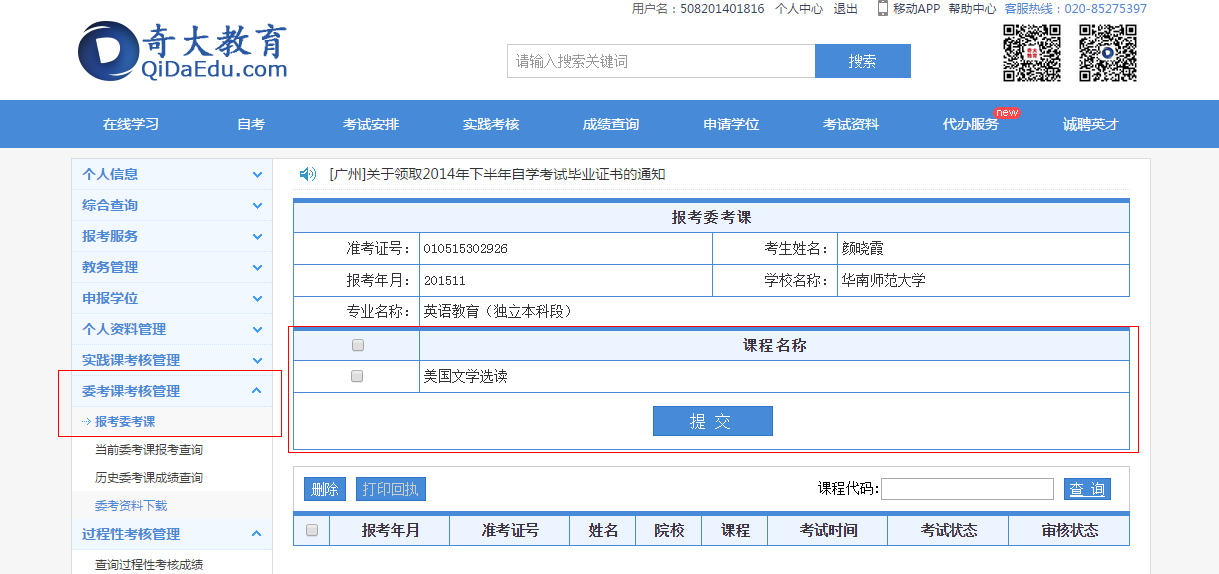 2、提交报考后，教学点老师审核通过之后，会在已报考课程信息的表格上方显示支付码，可点击去缴费按钮进行缴费。ps:报考的全部课程都审核通过后才能缴费。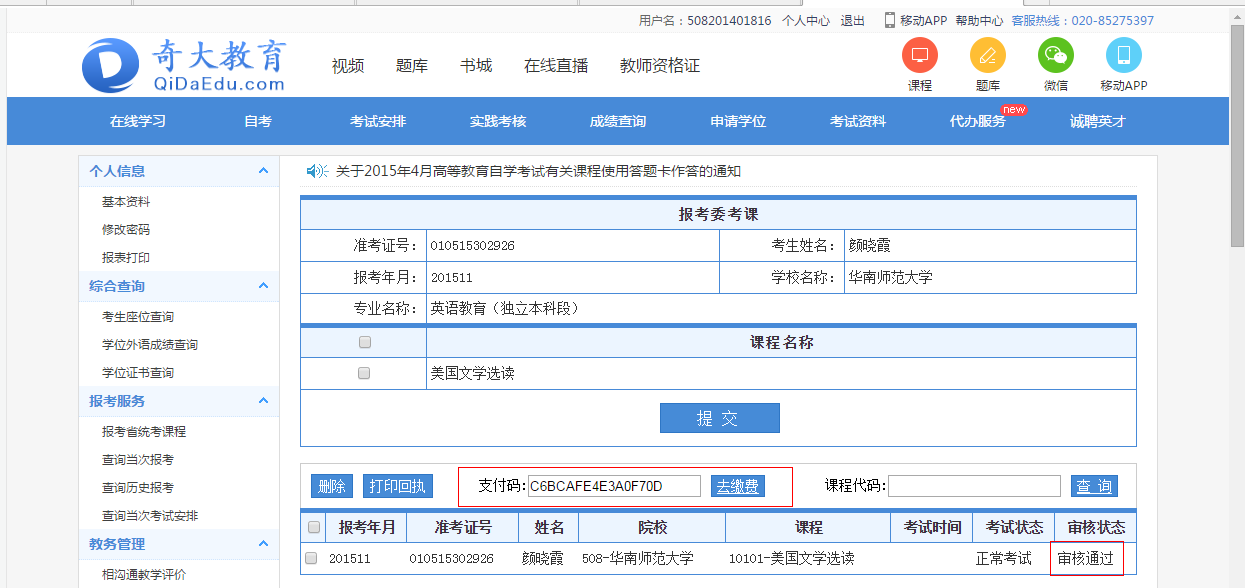 3、点击去缴费后，系统会跳转到支付页面，选择支付方式，点击全额支付，根据选择的支付方式进行支付。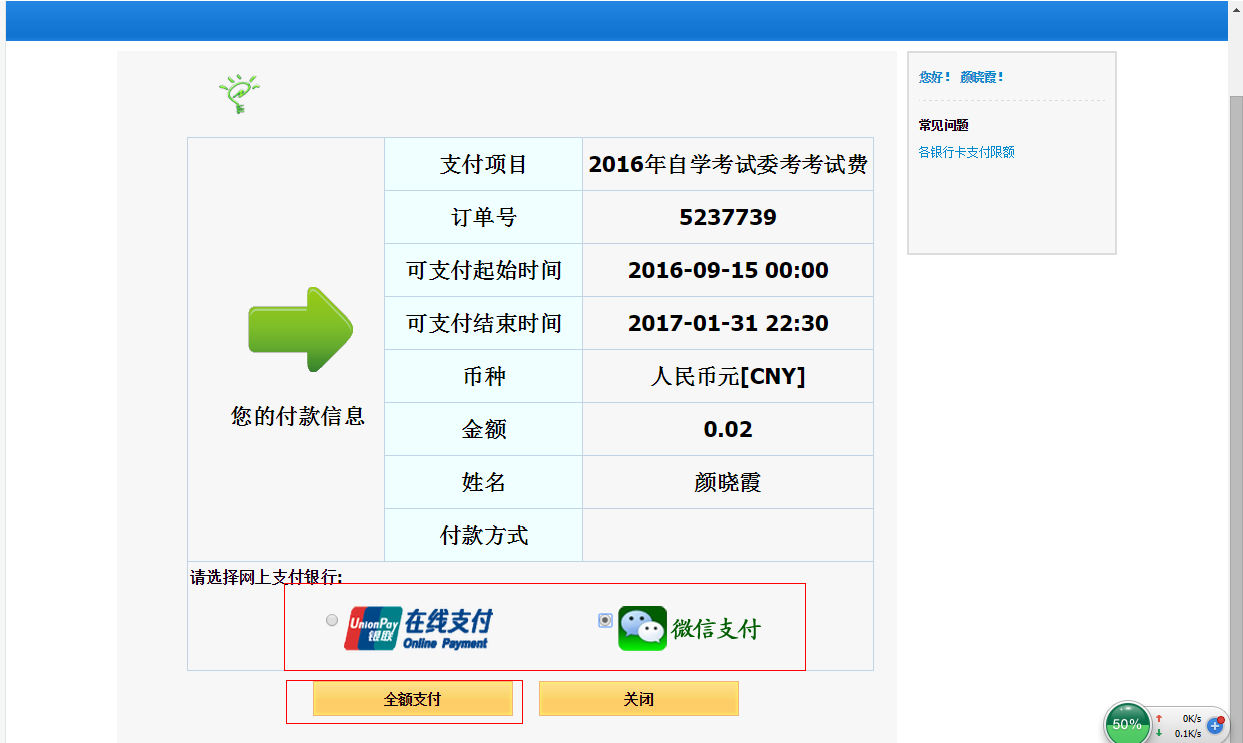 【银联在线支付】方式一“银联卡支付“：需在银行办理网上支付业务及绑定手机号。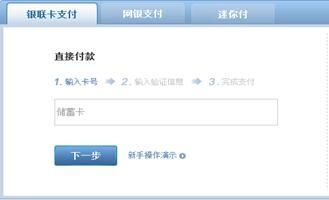 2、方式二“网银支付“：需配合个人网银使用。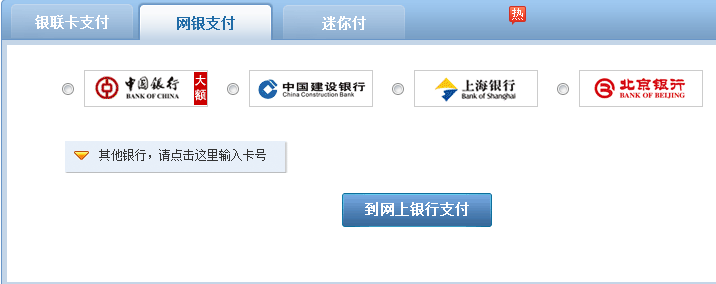 3、方式三“迷你付“：需要迷你付终端配合使用。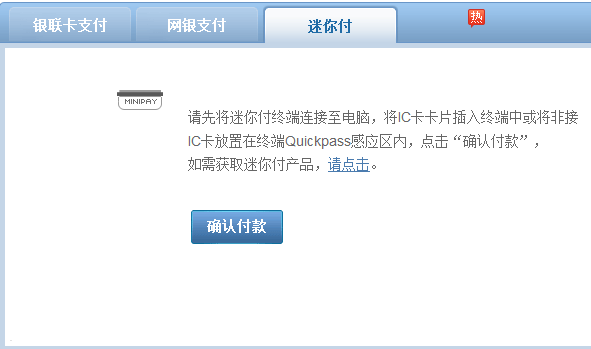 【微信支付】选择后，系统会跳转到一个微信支付二维码的页面，学生使用手机微信即可扫码支付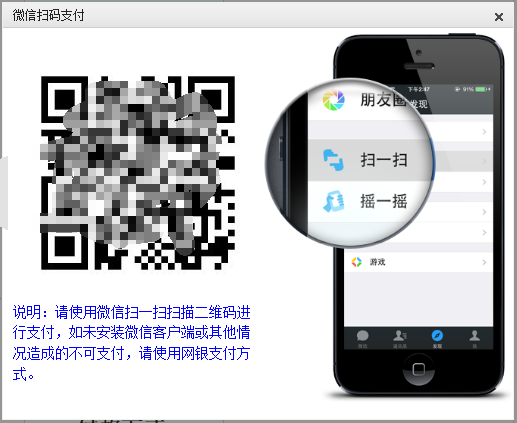 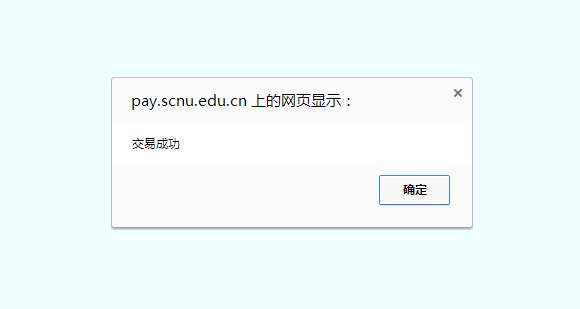 4、缴费成功后，回到报考页面，刷新页面后，可以看到去缴费的按钮已经更新为已缴费，点击已缴费按钮可查看缴费信息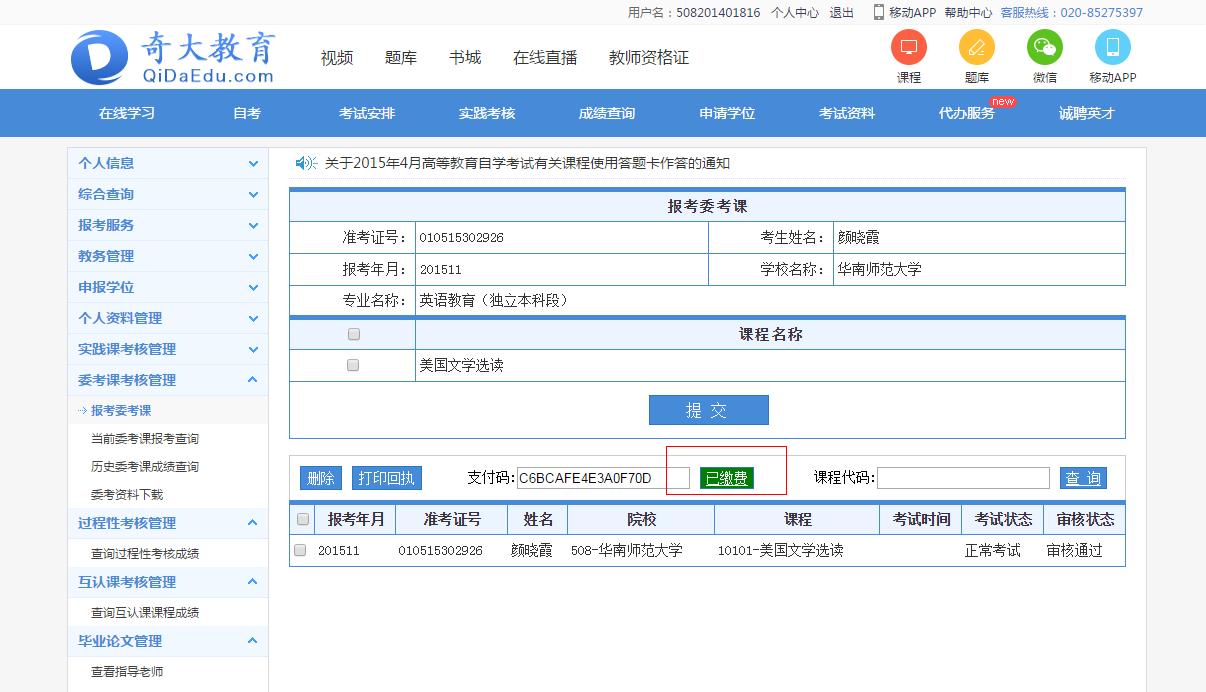 附件1华南师范大学开放学院“实践考核”课程报考流程考生在浏览器输入网址：http://www.qidaedu.com/login.jsp 账号是：准考证号（请辅导员告知16级新生准考证号）最初密码是：15级、15级之前学生已知密码16级新生是考生在奇大系统中报名时的设置的密码，如考生忘记密码，请与辅导员联系。请考生保管好密码，因密码被盗而出现报考错误，责任自负。1、考生登陆奇大教育系统网页，输入相关信息，点击报考实践课，进入报考页面，页面会显示学生能报考的课程，选择要报考的课程，提交。系统会提交报考信息，并生成缴费订单。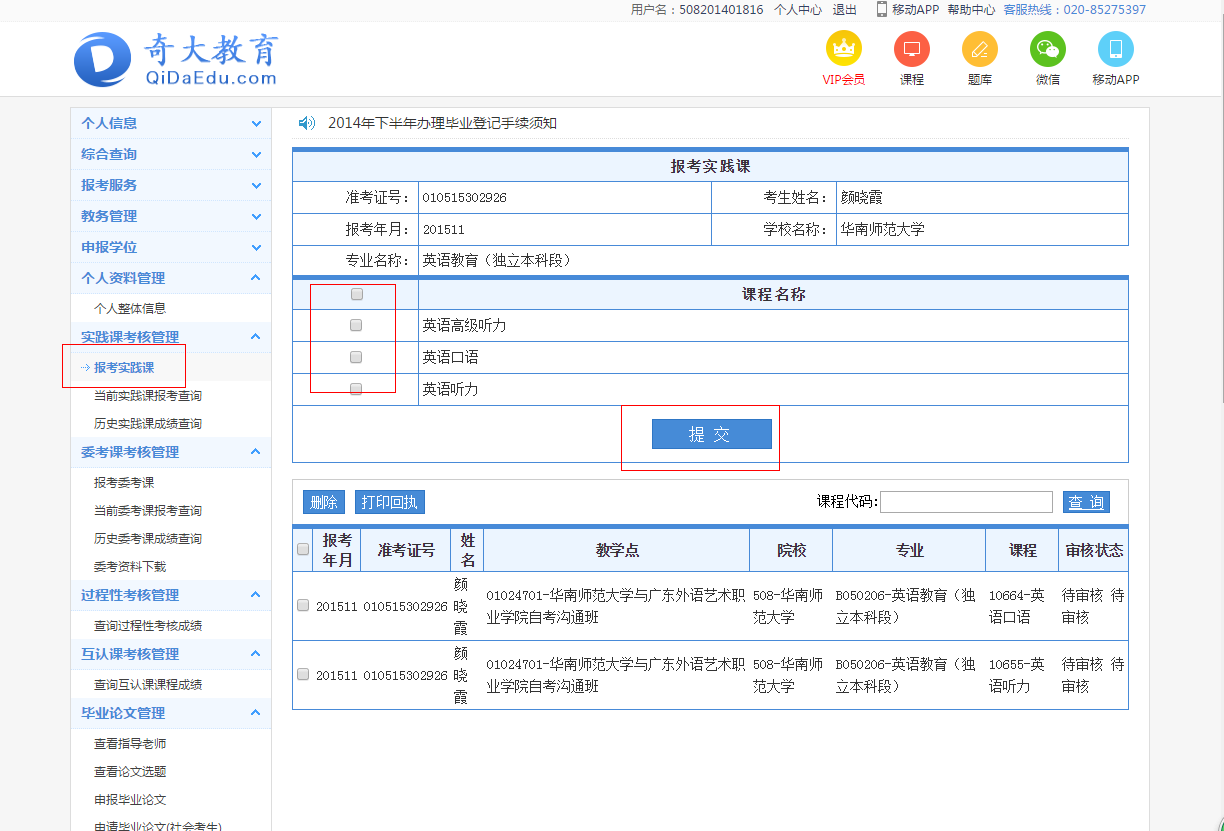 2、提交报考后，教学点老师审核通过之后，会在已报考课程信息的表格上方显示支付码，可点击去缴费按钮进行缴费。ps:报考的全部课程都审核通过后才能缴费。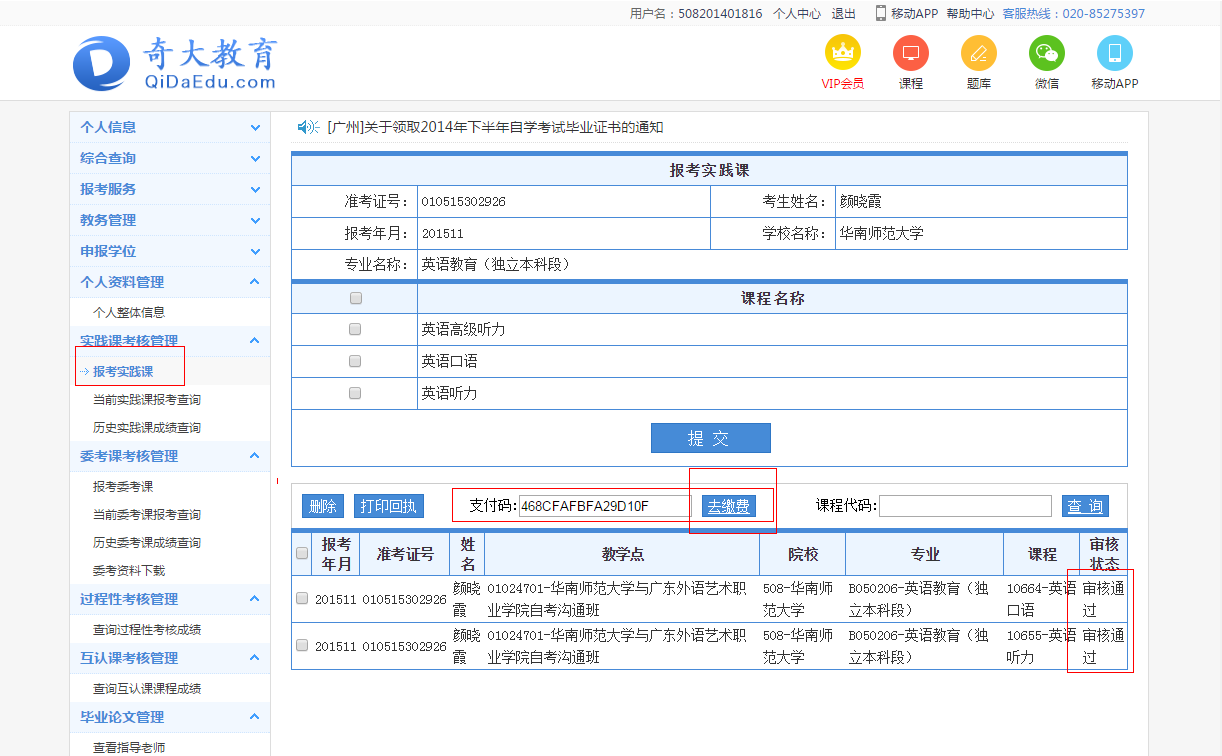 3、点击去缴费后，系统会跳转到支付页面，选择支付方式，点击全额支付，根据选择的支付方式进行支付。【银联在线支付】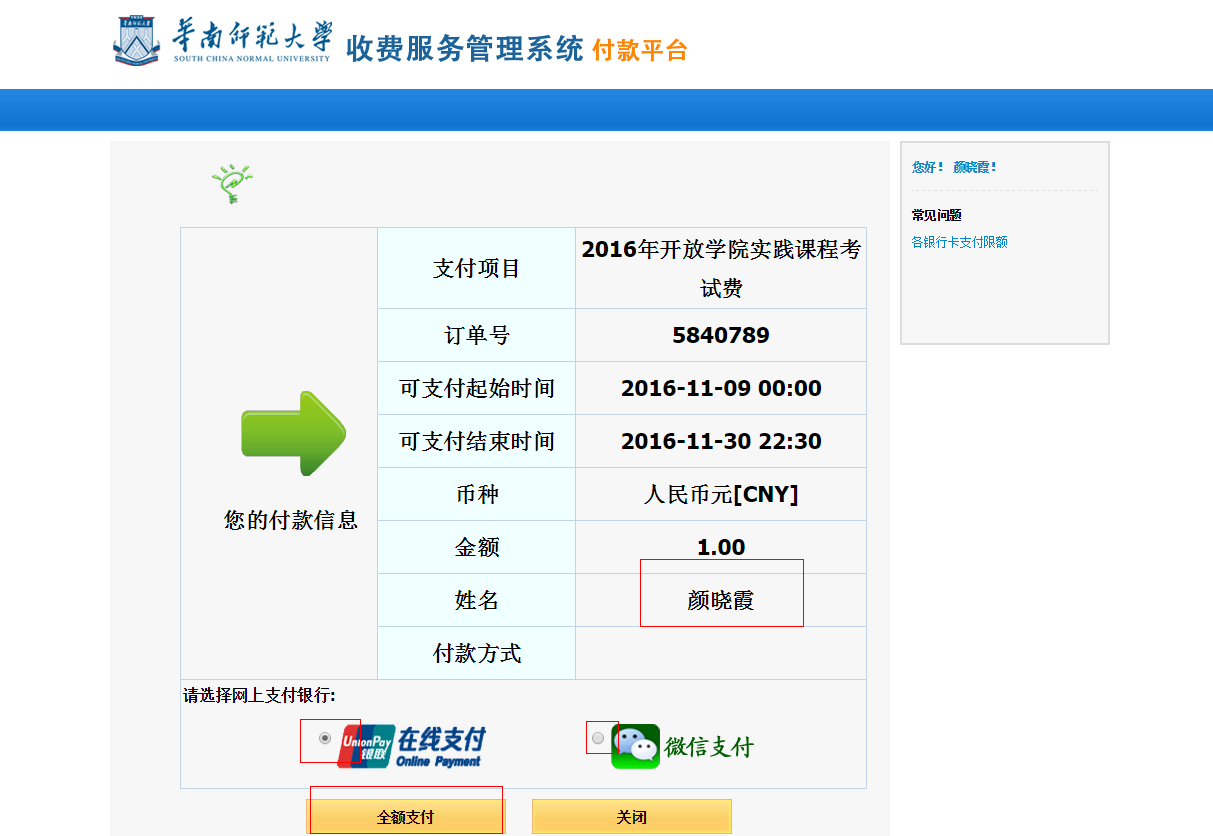 方式一“银联卡支付“：需在银行办理网上支付业务及绑定手机号。2、方式二“网银支付“：需配合个人网银使用。3、方式三“迷你付“：需要迷你付终端配合使用。【微信支付】选择后，系统会跳转到一个微信支付二维码的页面，学生使用手机微信即可扫码支付4、缴费成功后，回到报考页面，刷新页面后，可以看到去缴费的按钮已经更新为已缴费，点击已缴费按钮可查看缴费信息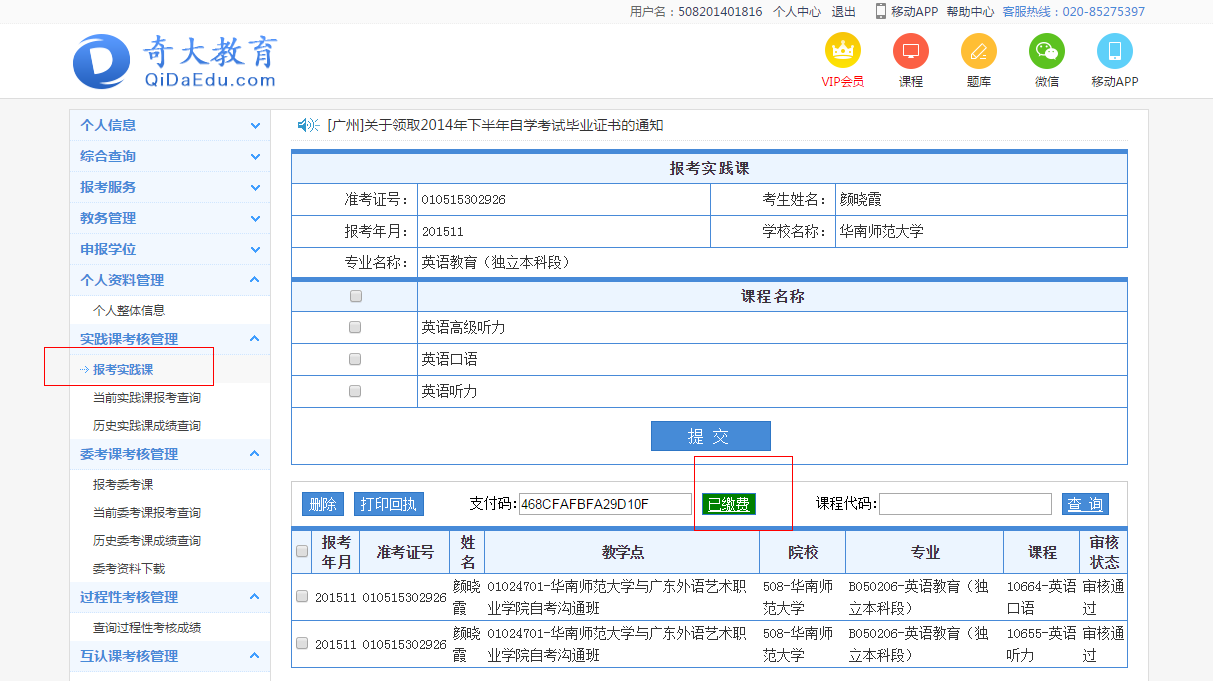 年级和专业课程名称考试时间备注15级人力资源管理本科劳动经济学1月14号上午15级人力资源管理本科人力资源统计学1月14号下午15级汉语言文学教育本科现代汉语语法研究1月14号上午15级英语教育本科英国文学选读1月14号上午15级英语教育本科英语词汇学1月14号下午年级和专业课程名称考试时间备注15级动漫设计与制作专科Painter1月14号上午15级动漫设计与制作专科Softimage  Xsi1月14号下午15级动漫设计与制作专科动画运动规律1月15号上午15级动漫设计与制作专科动漫美术基础（二）二1月15号上午16级动漫设计与制作专科Photoshop1月14号上午16级动漫设计与制作专科FLASH动画设计1月14号下午16级动漫设计与制作专科动漫美术基础一2016年12月下旬2016年12月下旬15级英语教育本科英语高级听力2016年12月下旬2016年12月下旬年级和专业课程名称考试时间备注16级商务英语专科商务英语阅读1月14号上午15、16级教育管理专科学校管理学1月14号下午16级学前教育本科学前游戏论1月14号上午16级学前教育本科学前教育心理学1月14号下午年级和专业课程名称考试时间备注15级商务英语商务英语口语2016年12月下旬15级电子商务电子商务案例分析（实践）2016年12月下旬15级动漫设计与制作Painer2016年12月下旬15级动漫设计与制作3DS MAX软件2016年12月下旬15级动漫设计与制作MAYX软件2016年12月下旬15级动漫设计与制作Softimage  xsi软件2016年12月下旬15级计算机及应用计算机及应用课程实验（一）2016年12月下旬15级艺术设计计算机辅助设计（photoshop）2016年12月下旬15级艺术设计色彩构成（一）2016年12月下旬15级艺术设计POP广告设计2016年12月下旬15级艺术设计标志设计（一）2016年12月下旬15级学前教育学前美术教育016年12月下旬